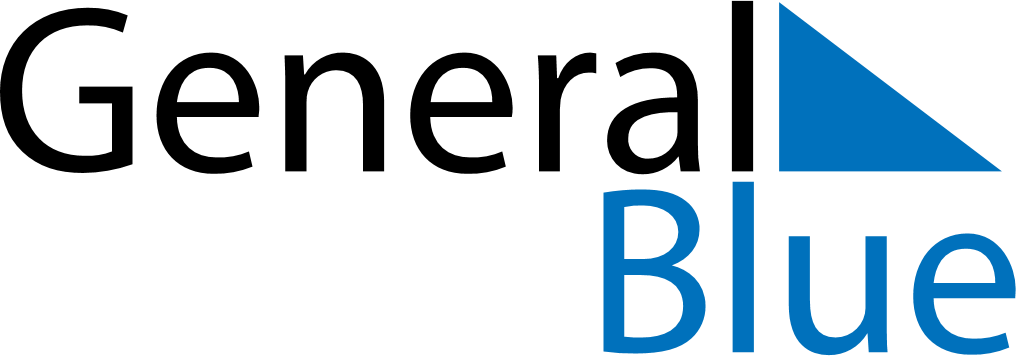 June 2024June 2024June 2024June 2024June 2024June 2024June 2024San Jose de Bocay, Jinotega Department, NicaraguaSan Jose de Bocay, Jinotega Department, NicaraguaSan Jose de Bocay, Jinotega Department, NicaraguaSan Jose de Bocay, Jinotega Department, NicaraguaSan Jose de Bocay, Jinotega Department, NicaraguaSan Jose de Bocay, Jinotega Department, NicaraguaSan Jose de Bocay, Jinotega Department, NicaraguaSundayMondayMondayTuesdayWednesdayThursdayFridaySaturday1Sunrise: 5:13 AMSunset: 6:06 PMDaylight: 12 hours and 52 minutes.23345678Sunrise: 5:13 AMSunset: 6:06 PMDaylight: 12 hours and 52 minutes.Sunrise: 5:13 AMSunset: 6:06 PMDaylight: 12 hours and 52 minutes.Sunrise: 5:13 AMSunset: 6:06 PMDaylight: 12 hours and 52 minutes.Sunrise: 5:13 AMSunset: 6:07 PMDaylight: 12 hours and 53 minutes.Sunrise: 5:13 AMSunset: 6:07 PMDaylight: 12 hours and 53 minutes.Sunrise: 5:14 AMSunset: 6:07 PMDaylight: 12 hours and 53 minutes.Sunrise: 5:14 AMSunset: 6:08 PMDaylight: 12 hours and 53 minutes.Sunrise: 5:14 AMSunset: 6:08 PMDaylight: 12 hours and 54 minutes.910101112131415Sunrise: 5:14 AMSunset: 6:08 PMDaylight: 12 hours and 54 minutes.Sunrise: 5:14 AMSunset: 6:08 PMDaylight: 12 hours and 54 minutes.Sunrise: 5:14 AMSunset: 6:08 PMDaylight: 12 hours and 54 minutes.Sunrise: 5:14 AMSunset: 6:09 PMDaylight: 12 hours and 54 minutes.Sunrise: 5:14 AMSunset: 6:09 PMDaylight: 12 hours and 54 minutes.Sunrise: 5:14 AMSunset: 6:09 PMDaylight: 12 hours and 54 minutes.Sunrise: 5:14 AMSunset: 6:10 PMDaylight: 12 hours and 55 minutes.Sunrise: 5:15 AMSunset: 6:10 PMDaylight: 12 hours and 55 minutes.1617171819202122Sunrise: 5:15 AMSunset: 6:10 PMDaylight: 12 hours and 55 minutes.Sunrise: 5:15 AMSunset: 6:10 PMDaylight: 12 hours and 55 minutes.Sunrise: 5:15 AMSunset: 6:10 PMDaylight: 12 hours and 55 minutes.Sunrise: 5:15 AMSunset: 6:11 PMDaylight: 12 hours and 55 minutes.Sunrise: 5:15 AMSunset: 6:11 PMDaylight: 12 hours and 55 minutes.Sunrise: 5:16 AMSunset: 6:11 PMDaylight: 12 hours and 55 minutes.Sunrise: 5:16 AMSunset: 6:11 PMDaylight: 12 hours and 55 minutes.Sunrise: 5:16 AMSunset: 6:11 PMDaylight: 12 hours and 55 minutes.2324242526272829Sunrise: 5:16 AMSunset: 6:12 PMDaylight: 12 hours and 55 minutes.Sunrise: 5:16 AMSunset: 6:12 PMDaylight: 12 hours and 55 minutes.Sunrise: 5:16 AMSunset: 6:12 PMDaylight: 12 hours and 55 minutes.Sunrise: 5:17 AMSunset: 6:12 PMDaylight: 12 hours and 55 minutes.Sunrise: 5:17 AMSunset: 6:12 PMDaylight: 12 hours and 55 minutes.Sunrise: 5:17 AMSunset: 6:12 PMDaylight: 12 hours and 55 minutes.Sunrise: 5:17 AMSunset: 6:12 PMDaylight: 12 hours and 55 minutes.Sunrise: 5:18 AMSunset: 6:13 PMDaylight: 12 hours and 54 minutes.30Sunrise: 5:18 AMSunset: 6:13 PMDaylight: 12 hours and 54 minutes.